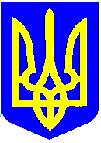 НОВОУШИЦЬКА СЕЛИЩНА РАДАВИКОНАВЧИЙ КОМІТЕТРІШЕННЯ
Керуючись статтею 11, пунктом 3 частини четвертої статі 42, статтями 51, 52, 53, частиною шостою статті 59 Закону України «Про місцеве самоврядування в Україні», абзацом другим пункту 3, пунктом 7 Порядку видалення дерев, кущів, газонів і квітників у населених пунктах, затвердженого постановою Кабінету Міністрів України від 01 серпня 2006 року № 1045, розглянувши звернення фізичних та юридичних осіб та відповідно до  актів обстеження зелених насаджень, що підлягають видаленню або санітарній обрізці,  виконавчий комітет селищної ради  ВИРІШИВ:     1. Затвердити акт обстеження зелених насаджень, що підлягають видаленню - № 1 від 18.01.2024 р. в смт. Нова Ушиця (додаток №1).     1.1 Погодити  Директору КУ «Центр надання соціальних послуг» Ковбасюку Дмитру Вікторовичу дозвіл на видалення дерев, що знаходяться   за адресою: Хмельницька область, Кам’янець-Подільський район, смт. Нова Ушиця, вул. Українських козаків 14 (які знаходяться на території «Центру надання  соціальних послуг» та несуть загрозу життю та здоров’ю людей) 2 (два) дерева породи сосна, 1 (одне) дерево породи ялина, 5 (п’ять) дерев породи береза, 5 (п’ять) дерев породи клен.      В загальній кількості видаленню підлягає 13 (тринадцять) дерев.     2. Затвердити акт обстеження зелених насаджень, що підлягають видаленню - № 2 від 18.01.2024 р. в смт. Нова Ушиця (додаток №2).     2.1 Погодити  Головному лікарю КНП «Новоушицька БЛ» Новоушицької селищної ради Гладій Валентині Євгенівні дозвіл на видалення дерев, що знаходяться   за адресою: Хмельницька область, Кам’янець-Подільський район, смт. Нова Ушиця, вул. Захисників України 36 (які знаходяться на території лікарні та несуть загрозу життю та здоров’ю людей)  2 (два) дерева породи ялина.      3. Затвердити акт обстеження зелених насаджень, що підлягають видаленню - № 3 від 18.01.2024 р. в с. Вахнівці (додаток №3).     3.1 Погодити  Головному лікарю КНП «Новоушицький центр ПМСД» Новоушицької селищної ради Фінагеєвій Наталії Миколаївні дозвіл на видалення дерева, що знаходиться   за адресою: Хмельницька область, Кам’янець-Подільський район, с. Вахнівці, вул. Дністрова 6 (яке знаходиться біля приміщення МПТБ та несе загрозу життю та здоров’ю людей)  1 (одне) дерево породи черешня.         4. Затвердити акт обстеження зелених насаджень, що підлягають видаленню - № 4 від 18.01.2024 р. в с. Тимків (додаток №4).     4.1 Погодити  старості с. Отроків, с. Антонівка, с. Тимків, с. Кружківці, с. Хворосна Коваль Лілії Петрівні дозвіл на видалення дерев, що знаходяться   за адресою: Хмельницька область, Кам’янець-Подільський район, с. Тимків, (які знаходяться поблизу церкви Ів. Богослова та на території кладовища та несуть загрозу життю та здов’ю людей)  2 (два) дерева породи ясен, 12 (дванадцять) дерев породи акація.      В загальній кількості видаленню підлягає 14 (чотирнадцять) дерев.     5. Затвердити акт обстеження зелених насаджень, що підлягають видаленню - № 5 від 18.01.2024 р. в с. Антонівка (додаток №5).     5.1 Погодити  старості с. Отроків, с. Антонівка, с. Тимків, с. Кружківці, с. Хворосна Коваль Лілії Петрівні дозвіл на видалення дерев, що знаходяться   за адресою: Хмельницька область, Кам’янець-Подільський район, с. Антонівка, (які знаходяться на території кладовища та несуть загрозу пошкодження пам’ятників)  10 (десять) дерев породи ясен, 6 (шість) дерев породи липа, 7 (сім) дерев породи сосна, 7 (сім) дерев породи акація.      В загальній кількості видаленню підлягає 30 (тридцять) дерев.     6. Затвердити акт обстеження зелених насаджень, що підлягають видаленню - № 6 від 18.01.2024 р. в с. Отроків (додаток №6).     6.1 Погодити  старості с. Отроків, с. Антонівка, с. Тимків, с. Кружківці, с. Хворосна Коваль Лілії Петрівні дозвіл на видалення дерев, що знаходяться   за адресою: Хмельницька область, Кам’янець-Подільський район, с. Отроків, (які знаходяться на території кладовища та несуть загрозу пошкодження пам’ятників)  8 (вісім) дерев породи сосна, 10 (десять) дерев породи акація, 4 (чотири) дерева породи липа, 3 (три) дерева породи ясен.      В загальній кількості видаленню підлягає 25 (двадцять п’ять) дерев.     7. Затвердити акт обстеження зелених насаджень, що підлягають видаленню - № 7 від 18.01.2024 р. в с. Ставчани (додаток №7).     7.1 Погодити  старості с. Ставчани, с. Стара Гута, с. Слобідка, с. Любомирівка Басько Олені Анатоліївні дозвіл на видалення дерев, що знаходяться   за адресою: Хмельницька область, Кам’янець-Подільський район, с. Ставчани (які знаходяться на території парку, територія церкви та несуть загрозу життю та здоров’ю людей)  6 (шість) дерев породи береза, 4 (чотири) дерева породи верба.      В загальній кількості видаленню підлягає 12 (дванадцять) дерев.     8. Затвердити акт обстеження зелених насаджень, що підлягають видаленню - № 8 від 18.01.2024 р. в смт. Нова Ушиця (додаток №8).     8.1 Погодити  громадянці Бабій Людмилі Іванівні дозвіл на видалення дерев, що знаходяться   за адресою: Хмельницька область, Кам’янець-Подільський район, смт. Нова Ушиця, вул. Захисників України 56/2 (які знаходяться біля будинку та несуть загрозу життю та здоров’ю людей) 1 (одне) дерево породи береза, 1 (одне) дерево породи ясен.      В загальній кількості видаленню підлягає 2 (два) дерева.     9. Затвердити акт обстеження зелених насаджень, що підлягають видаленню - № 9 від 18.01.2024 р. в с. Філянівка (додаток №9).     9.1 Погодити  громадянину Побожному Володимиру Михайловичу дозвіл на видалення дерева, що знаходиться   за адресою: Хмельницька область, Кам’янець-Подільський район, с. Філянівка, вул. Бориса Шевчука 7а (яке знаходиться поблизу житлового будинку) 1 (одне) дерево породи ясен.      10. Затвердити акт обстеження зелених насаджень, що підлягають видаленню - № 10 від 18.01.2024 р. в смт. Нова Ушиця (додаток №10).     10.1 Погодити  жителям будинку 68а по вулиці Захисників України (Грудецькому Валерію, Гондзолевському Григорію, Пухліцькому Юрію, Бабію Якову, Пухліцькій Людмилі, Новіцькому Сергію) дозвіл на видалення дерева, що знаходиться   за адресою: Хмельницька область, Кам’янець-Подільський район, смт. Нова Ушиця, вул. Захисників України 68а (яке знаходиться на території багатоквартирного житлового будинку) 1 (одне) дерево породи ясен.      11. Затвердити акт обстеження зелених насаджень, що підлягають видаленню - № 11 від 19.01.2024 р. в смт. Нова Ушиця (додаток №11).     11.1 Погодити  Директору ГП «Комунальник» Брезіцькому Леоніду Миколайовичу дозвіл на видалення дерев, що знаходяться   за адресою: Хмельницька область, Кам’янець-Подільський район, смт. Нова Ушиця, вул. Подільська (які знаходяться на території старого кладовища,  несуть загрозу життю відвідувачів кладовища та руйнують надгробні пам’ятники) 28 (двадцять вісім) дерев породи акація, 18 (вісімнадцять) дерев породи липа, 14 (чотирнадцять) дерев породи береза, 3 (три) дерева породи тополя, 35 (тридцять п’ять) дерев породи клен, 12 (дванадцять) дерев породи граб.      В загальній кількості видаленню підлягає 110 (сто десять) дерев.     12. Затвердити акт обстеження зелених насаджень, що підлягають видаленню - № 12 від 19.01.2024 р. в смт. Нова Ушиця (додаток №12).     12.1 Погодити  Директору ГП «Комунальник» Брезіцькому Леоніду Миколайовичу дозвіл на видалення дерев, що знаходяться   за адресою: Хмельницька область, Кам’янець-Подільський район, смт. Нова Ушиця, вул. Героїв Небесної Сотні (які знаходяться на території парку культури та відпочинку та несуть загрозу життю та здоров’ю людей) 8 (вісім) дерев породи акація, 2 (два) дерева породи липа, 6 (шість) дерев породи береза, 3 (три) дерева породи граб, 4 (чотири) дерева породи клен, 2 (два) дерева породи ялина.      В загальній кількості видаленню підлягає 25 (двадцять п’ять) дерев.     13. Затвердити акт обстеження зелених насаджень, що підлягають видаленню - № 13 від 19.01.2024 р. в с. Глибочок (додаток №13).     13.1 Погодити  старості с. Капустяни, с. Глибочок Палярушу Василю Володимировичу дозвіл на видалення дерев, що знаходяться   за адресою: Хмельницька область, Кам’янець-Подільський район, с. Глибочок (які знаходяться на території кладовища та несуть загрозу руйнування могил) 10 (десять) дерев породи акація, 4 (чотири) дерева породи черешня, 2 (два) дерева породи ялина.      В загальній кількості видаленню підлягає 16 (шістнадцять) дерев.     14. Затвердити акт обстеження зелених насаджень, що підлягають видаленню - № 14 від 19.01.2024 р. в с. Капустяни (додаток №14).     14.1 Погодити  старості с. Капустяни, с. Глибочок Палярушу Василю Володимировичу дозвіл на видалення дерев, що знаходяться   за адресою: Хмельницька область, Кам’янець-Подільський район, с. Капустяни (які знаходяться на території кладовища та несуть загрозу руйнування могил) 7 (сім) дерев породи ясен, 2 (два) дерева породи береза, 4 (чотири) дерева породи акація, 5 (п’ять) дерев породи ялина.      В загальній кількості видаленню підлягає 18 (вісімнадцять) дерев.     15. Затвердити акт обстеження зелених насаджень, що підлягають видаленню - № 15 від 19.01.2024 р. в с. Гута Глібівська (додаток №15).     15.1 Погодити  старості с. Глібів, с. Новий Глібів, с. Гута-Глібівська, с. Мержіївка, с. Джуржівка Пекелей Наталі Анатоліївні дозвіл на видалення дерев, що знаходяться   за адресою: Хмельницька область, Кам’янець-Подільський район, с. Джуржівка (які знаходяться на території кладовища та несуть загрозу руйнування могил) 4 (чотири) дерева породи черешня, 8 (вісім) дерев породи акація.     В загальній кількості видаленню підлягає 12 (дванадцять) дерев.     16. Затвердити акт обстеження зелених насаджень, що підлягають видаленню - № 16 від 19.01.2024 р. в с. Глібів (додаток №16).     16.1 Погодити  старості с. Глібів, с. Новий Глібів, с. Гута-Глібівська, с. Мержіївка, с. Джуржівка Пекелей Наталі Анатоліївні дозвіл на видалення дерев, що знаходяться   за адресою: Хмельницька область, Кам’янець-Подільський район, с. Глібів (які знаходяться на території кладовища та несуть загрозу руйнування могил) 3 (три) дерева породи липа, 6 (шість) дерев породи клен, 3 (три) дерева породи черешня, 6 (шість) дерев породи слива.     В загальній кількості видаленню підлягає 18 (вісімнадцять) дерев.     17. Затвердити акт обстеження зелених насаджень, що підлягають видаленню - № 17 від 19.01.2024 р. в с. Джуржівка (додаток №17).     17.1 Погодити  старості с. Глібів, с. Новий Глібів, с. Гута-Глібівська, с. Мержіївка, с. Джуржівка Пекелей Наталі Анатоліївні дозвіл на видалення дерев, що знаходяться   за адресою: Хмельницька область, Кам’янець-Подільський район, с. Гута Глібівська (які знаходяться на території кладовища та несуть загрозу руйнування могил) 5 (п’ять) дерев породи клен, 7 (сім) дерев породи явір.     В загальній кількості видаленню підлягає 12 (дванадцять) дерев.     18.Зобов’язати ГП «Комунальник»: 18.1   Видалити дерева зазначені у пункті 1.1, 2.1, 3.1, 4.1, 5.1, 6.1, 7.1, 8.1, 9.1, 10.1, 11.1, 12.1, 13.1, 14.1, 15.1, 16.1, 17.1 цього рішення. 18.2   Провести санітарну очистку та організацію благоустрою території. 19. Деревину, яка утворилась від порубки даних дерев зазначених у пункті 1.1, 2.1, 3.1, 4.1, 5.1, 6.1, 7.1, 8.1, 9.1, 10.1, 11.1, 12.1, 13.1, 14.1, 15.1, 16.1, 17.1 використати для потреб установ та організацій Новоушицької селищної ради.Селищний голова	Анатолій ОЛІЙНИК 22.02.2024Нова УшицяНова Ушиця№89Про погодження дозволуна видалення деревПро погодження дозволуна видалення деревПро погодження дозволуна видалення деревПро погодження дозволуна видалення дерев